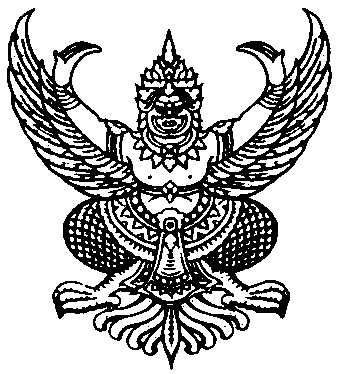  คำสั่ง โรงเรียนบ้านกุงชัยที่   70  /2565เรื่อง  การแต่งตั้งกรรมการเก็บรักษาเงินโรงเรียน----------------------------------	อาศัยอำนาจตามระเบียบการเก็บรักษาเงินและการนำเงินส่งคลังของส่วนราชการ พ.ศ. 2520 ข้อ 19 และข้อ 23 จึงขอยกเลิกคำสั่ง โรงเรียนบ้านกุงชัย ที่    /2565  และเพื่อให้การเก็บรักษาเงินของโรงเรียนเป็นไปตามระเบียบ กฎหมาย   ข้อบังคับที่เกี่ยวข้องต่างๆ   จึงขอแต่งตั้งกรรมการเก็บรักษาเงินของโรงเรียน ดังนี้                	1.  นายไพโรจน์  ใจดี			ผู้อำนวยการโรงเรียน	ประธาน  2.  นางสุวารีย์  โกมลศรี			ครูชำนาญการ 		กรรมการ                     3.  นายอำนาจ  ต้นโพธิ์			ครูชำนาญการพิเศษ	กรรมการ	ให้บุคคลที่ได้รับแต่งตั้งตามคำสั่งนี้ปฏิบัติหน้าที่ให้เป็นไปตามระเบียบ กฎหมาย  ข้อบังคับที่เกี่ยวข้องต่างๆ โดยเคร่งครัด          ทั้งนี้ ตั้งแต่วันที่ 1 .เดือนตุลาคม  พ.ศ.2565              สั่ง ณ วันที่  30 .เดือนกันยายน พ.ศ.2565                                                            (ลงชื่อ)   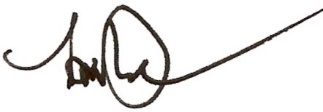                                                                       ( นายไพโรจน์  ใจดี )				                       ผู้อำนวยการโรงเรียนบ้านกุงชัย